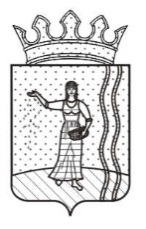 ДУМА САРСИНСКОГО ГОРОДСКОГО ПОСЕЛЕНИЯОКТЯБРЬСКОГО МУНИЦИПАЛЬНОГО РАЙОНАПЕРМСКОГО КРАЯРЕШЕНИЕО Плане работы Думы Сарсинского городского поселения Октябрьского муниципального района Пермского края на 2013 год В целях эффективной организационной работы Думы Сарсинского городского поселения Октябрьского муниципального района Пермского края Дума городского поселения РЕШАЕТ:1.Утвердить План работы Думы Сарсинского городского поселения Октябрьского муниципального района Пермского края на 2013 год (прилагается).2. Решение вступает в силу со дня его обнародования.3. Контроль за исполнением решения оставляю за собой.Глава  городского поселения – председатель Думы Сарсинскогогородского поселения                                                                                         Н.П. Кокотов22.02.2013 № 303	                                                УТВЕРЖДЕН                                                                                                                      решением Думы                                                                                                                      Сарсинского городского                                                                                                                      поселения Октябрьского                                                                                                                      муниципального района                                                                                                                      от 22.02.2013 № 303План работыДумы Сарсинского городского поселенияОктябрьского муниципального района Пермского края на 2013 годI. Состав Думы Сарсинского городского поселенияII. Работа депутатов Думы Сарсинского городского поселенияс населением городского поселенияIII. Организационная деятельность Думы Сарсинского городского поселенияIV. Вопросы для рассмотрения на заседаниях Думы городского поселенияV. Вопросы для рассмотрения на публичных слушанияхVI. Работа в постоянных комиссияхКомиссия по бюджету, налогам и экономической политике    Председатель комиссии:     Кокотов  Николай Петрович     Члены комиссии:    Бекурин Евгений Анатольевич;    Блинов Евгений Викторович;    Борисов Станислав Витальевич;    Лазарева Елена Николаевна.2. Комиссия по социальным вопросам:    Председатель комиссии:    Асланова Алена Викторовна;    Члены комиссии:    Имамутдинова Венера Борисовна;    Минько Максим Владимирович;    Трапезникова Наталья Анатольевна.VII. Контрольная деятельность Думы Сарсинского городского поселенияПринято Думой Сарсинского городского поселения  Октябрьского муниципального      района Пермского края«22» февраля 2013 года№п/пФамилия, имя, отчество депутата Дата рожденияМесто работыАдресНомер телефона1.2.3.4.5.6.Глава Сарсинского городского поселения,  председатель Думы Глава Сарсинского городского поселения,  председатель Думы Глава Сарсинского городского поселения,  председатель Думы Глава Сарсинского городского поселения,  председатель Думы Глава Сарсинского городского поселения,  председатель Думы Глава Сарсинского городского поселения,  председатель Думы 1.Кокотов Николай Петрович17.04.1953МУП «Комфорт», главный инженерул.Ленина, д.2, пос.Сарср.т. 3-26-8689082494567Заместитель председателя Думы Сарсинского городского поселенияЗаместитель председателя Думы Сарсинского городского поселенияЗаместитель председателя Думы Сарсинского городского поселенияЗаместитель председателя Думы Сарсинского городского поселенияЗаместитель председателя Думы Сарсинского городского поселенияЗаместитель председателя Думы Сарсинского городского поселения2.Борисов Станислав Витальевич14.01.1982ГБУ ВК «Октябрьская станция по борьбе с болезнями животных», заместитель начальникаул. Манохина, д. 6, пос.Сарс89027997349Депутаты Думы Сарсинского городского поселенияДепутаты Думы Сарсинского городского поселенияДепутаты Думы Сарсинского городского поселенияДепутаты Думы Сарсинского городского поселенияДепутаты Думы Сарсинского городского поселенияДепутаты Думы Сарсинского городского поселения3.Асланова Алена Викторовна02.01.1972МБДОУ детский сад «Аленушка», музыкальный руководительМикрорайон, д.8, кв.52, пос.Сарср.т. 3-23-09890827980204.Бекурин Анатолий Евгеньевич17.02.1963ООО «Теплоэнергогаз», директорул.Советская, д.39, кВ.32, пос.Сарср.т. 2-10-06890279447045.Блинов Евгений Викторович26.11.1961МУП «Комфорт», начальник водоканала ул.Советская, д.22, кв.89, пос.Сарср.т. 3-25-74890280761026.Имамутдинова Венера Борисовна15.02.1970МБУЗ «Октябрьская ЦРБ», заведующая терапевтической службы поликлиникиМикрорайон, д.8, кв.62, пос.Сарс890484866167.Лазарева Елена Николаевна21.02.1966УПФР в Октябрьском районе Пермского края, специалист 1 разрядаМикрорайон, д.3, кв.41, пос.Сарср.т. 2-22-41895045863878.Минько Максим Владимирович30.07.1977МБОУ «Сарсинская средняя общеобразо-вательная школа», учительул.Ленина, д.2, кв.2, пос.Сарср.т. 3-23-44890826927869.Трапезникова Наталья Анатольевна09.12.1965МБУЗ «Октябрьская ЦРБ», заведующая детским отделением, врач-педиатрул.Советская, д.50, кв.41, пос.Сарср.т. 3-24-3389026356325№п/пФамилия, имя, отчество депутатаЗакрепленный участокПрием по личным вопросамс 16.00 час. до 17.00 час.1.Кокотов Николай Петровичизбирательный округ № 1каждый понедельник2.Асланова Алена Викторовнаизбирательный округ № 2первая среда месяца3.Бекурин Анатолий Евгеньевичизбирательный округ № 1первая пятница  месяца4.Борисов Станислав Витальевичизбирательный округ № 2вторая пятница месяца5.Блинов Евгений Викторовичизбирательный округ № 2вторая среда месяца6.Имамутдинова Венера Борисовнаизбирательный округ № 2третья среда месяца7.Лазарева Елена Николаевнаизбирательный округ № 2четвертая среда месяца8.Минько Максим Владимировичизбирательный округ № 1четвертая пятница месяца9.Трапезникова Наталья Анатольевнаизбирательный округ № 1третий вторник месяца№п/пНаименование мероприятияСроки исполненияОтветственныеОтметка об исполнении1.Организация подготовки и проведения заседаний Думы Сарсинского городского поселения Октябрьского муниципального района ежемесячноКокотов Н.П.Чуракова С.В.2.Организация подготовки и проведения заседаний постоянных депутатских комиссий ежемесячноКокотов Н.П.Чуракова С.В.3.Прием избирателей депутатами в избирательных округах согласно графика приема избирателейежемесячнодепутаты4.Организация проведения публичных слушаний по проектам нормативных правовых актов февральапрель,октябрьКокотов Н.П.Вилисова Л.А.Чуракова С.В.5.О перспективном плане работы Думы Сарсинского городского поселения Октябрьского муниципального района на 2014 годдекабрьдепутатып/пНаименование вопроса (мероприятия)Сроки исполненияОтветствен-ный(ые)за исполнение Отметка об исполнении1.Приведение нормативных правовых актов Думы городского поселения действующему законодательствув течение годаспециалисты администрации2.О внесении изменений в бюджет Сарсинского городского поселения Октябрьского муниципального района на 2013 год и плановый период 2014-2015 годыежемесячноВилисова Л.А.3.Об утверждении отчета об исполнении бюджета Сарсинского городского поселения за 2012 годапрельВилисова Л.А.4.Об исполнении бюджета поселения за 1 квартал 2013 годаапрельВилисова Л.А.5.Утверждение Правил землепользования и застройкииюньКонев О.М.Иванов И.В.6.Утверждение генерального плана Сарсинского городского поселения Октябрьского муниципального района Пермского краяиюньКонев О.М.Иванов И.В.7.Утверждение Программы комплексного развития систем коммунальной инфраструктуры Сарсинского городского поселения июньКонев О.М.Иванов И.В.8.Об исполнении бюджета поселения за 1 полугодие 2013 годаиюльВилисова Л.А.9.Об исполнении бюджета поселения за 9 месяцев 2013 годаоктябрьВилисова Л.А.10.О бюджете на 2014 год и на плановый период 2015 и 2016 годов (первое чтение)ноябрьВилисова Л.А.11.Об установлении платы за пользование жилым помещением (плата за наем) на 2014 годноябрьВилисова Л.А.12.О передаче Октябрьскому муниципальному району Пермского края осуществление части полномочий по формированию и исполнению бюджета Сарсинского городского поселения Октябрьского муниципального района Пермского края на 2014 годдекабрьВилисова Л.А.13.О передаче Октябрьскому муниципальному району полномочий по решению вопросов местного значения Сарсинского городского поселения Октябрьского муниципального района Пермского края на 2014 годдекабрьВилисова Л.А.14.О передаче Октябрьскому муниципальному району Пермского края осуществления части полномочий Сарсинского городского поселения Октябрьского муниципального района Пермского края по организации библиотечного обслуживания населения, комплектования библиотечных фондов библиотек поселения на 2014 годдекабрь Вилисова Л.А.№п/пНаименование вопросаДата проведения мероприятияОтветственные Отметка об исполнении1.Об утверждении Устава Сарсинского городского поселения Октябрьского муниципального района Пермского края в новой редакциифевральКокотов Н.П.Чуракова С.В.1.Об исполнении бюджета Сарсинского городского поселения за 2012 годапрельКрауклис Л.В.Вилисова Л.А.2.О внесении изменений в Устав Сарсинского городского поселения Октябрьского муниципального района Пермского краяоктябрьКрауклис Л.Ф.Чуракова С.В.3.О бюджете на 2014 год и плановый период 2015-2016 годы (первое чтение)октябрьКрауклис Л.Ф.Вилисова Л.А.№п/пНаименование мероприятияСроки исполненияОтветственныеОтметка об исполнении1.О ежегодном отчете деятельности администрации Сарсинского городского поселения Октябрьского муниципального района Пермского краямартКрауклис Л.Ф.Вилисова Л.А.3.О ежегодном отчете главы Сарсинского городского поселения Октябрьского муниципального района, о результатах своей деятельностимартКокотов Н.П.4.Информация Администрации о выполнении работ по капитальному ремонту многоквартирных домов № 40 «а», № 57 по ул. Советская пос. Сарс апрельКонев О.М.5.О работе организаций жилищно-коммунального хозяйства за 2012 годмайКорепанова Н.А.Гробов П.М.6.Отчет об исполнении решения о местном референдуме по самообложению гражданиюньКрауклис Л.Ф.7.О проведении экономического анализа приватизации муниципального имуществаиюльКрауклис Л.Ф.Вилисова Л.А.Чуракова С.В.Кузвесова М.Ф.8.Информация Администрации о ходе выполнения работ по капитальному ремонту МБУК «Сарсинский Дом культуры»июльКрауклис Л.Ф.Кузнецова А.И.9.Информация Администрации о ходе подготовки к выборам Депутатов Думы городского поселения третьего созыва и главы городского поселения – администрации Сарсинского городского поселенияиюльКрауклис Л.Ф.Чуракова С.В.10. Информация Администрации о проделанной работе в рамках объявленного Года охраны окружающей средысентябрьКрауклис Л.Ф.Иванов И.В.Кузвесова М.Ф.